	В рамках международного проекта культуры и искусства «Вдохновение. Виват-талант» ПОЛОЖЕНИЕIV Международный заочный конкурс инструментального искусства «ЗОЛОТАЯ ДЕКА»IV International music competition "Gold Soundboard"Россия, г.Санкт-Петербург, 21 августа – 2 октября 2023 года.К участию приглашаются студенты, а также учащиеся и преподаватели детских музыкальных школ и школ искусств из России и Зарубежных стран.Открытый конкурс «Золотая дека» (Gold Soundboard) организован для начинающих и профессиональных музыкантов проходит в заочной форме.Прием заявок на участие – с 21 августа по 23 сентября (включительно, до 21.00ч).Итоги: 1-2 октября - конкурсный день, трансляции видео-выступлений, публикация итогов и электронных дипломов с подписями полного состава комиссии жюри на официальном сайтеhttps://vivat-talent.com/Форма участия в дипломе не указывается.Официальный ВК конкурса: https://vk.com/vdohnoveniefestivalТелеграмм-канал конкурса: https://t.me/s/vivat_talentОрганизаторы конкурса:Некоммерческая организация «Санкт-Петербургский фонд развития культуры и искусства».Творческий центр "Вдохновение". Партнеры конкурса:Санкт-Петербургское музыкальное училище им. Н.А. Римского-Корсакова.Белорусская ассоциация духовых оркестров и ансамблей («БАДОА/BASBE).Салон музыкальных инструментов "C.Bechstein" в Санкт-ПетербургеЦели и задачи конкурса:- Выполнение указа Президента РФ "Об утверждении Основ государственной культурной политики" № 808 от 24 декабря 2014 года- Активизация творческой деятельности учащихся в связи с Приказом Минкультуры России от 03 апреля 2020г. № 428 (о реализации с 04 апреля 2020г. образовательных программ в сфере культуры и искусств, с применением электронного обучения и дистанционных образовательных технологий). - Предоставление учащимся всех уровней возможности в состязательной форме демонстрировать свои творческие способности и успехи с применением дистанционных технологий.- Создание условий для повышения уровня квалификации преподавателей с применением дистанционных технологий.Номинации конкурса:«Оркестры и ансамбли»Духовой оркестр/ансамбль инструментовСимфонический оркестр/ансамбль инструментовНародный оркестр/ансамбль инструментовНациональный оркестр/ансамбль инструментовКамерные ансамбли: дуэты, трио, квартеты, квинтеты.«Фортепиано»Специальное фортепианоОбщее фортепиано (хоровые и теоретические отделения, дома творчества)Общий Курс Фортепиано - второй инструментФортепианные дуэты и ансамбли Концертмейстерское мастерство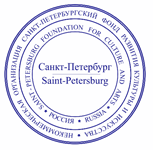 «Струнные симфонические инструменты»СкрипкаАльтВиолончельКонтрабасАрфа«Духовые и ударные инструменты»Деревянные и медные группы инструментов.Все группы ударных инструментов.«Народные инструменты» Струнно-щипковые: домра, густи, балалайка.Гармоники: баяны, аккордеоныКлассическая гитараЛюбые национальные инструменты«Эстрадно-джазовое инструментальное искусство» - соло, дуэты, ансамбли, оркестры - для всех групп инструментов.Категории участников:«Начинающие» - дети первого года обучения с обязательным указанием возраста.«Детская категория- 0» - До 6 лет«Детская категория- I» - 7-8 лет«Детская категория- II» -9-10 лет«Детская категория- III» - 11-12 лет«Юношеская категория-I» - 13 -15 лет«Юношеская категория-II» - 16 -18 летКатегория «Молодежь» - 19-25 лет«Старшая категория»- 26-35 лет«Сениоры» - от 36 лет;«Смешанная категория» - с обязательным указанием границ возраста в коллективе. «Профессионал» - Участвуют учащиеся средних и высших профильных профессиональных учебных заведений, а также профессиональные исполнители/преподаватели.Программа выступленияСоло, дуэты и ансамбли – на одно участие представляют программу, состоящую из одного произведения, либо двух разнохарактерных произведения разных эпох/ стилистических направлений, либо из одного опуса/цикла.Конкурсная программа может быть записана и прислана одним, либо двумя треками.Детские категории до 10 лет - программа до 5 минут. Детская категория 11-12 лет - программа до 6-7 минут.Категории от 13 лет - программа до 10 минут.Организационный взнос за одно участие (соло, дуэт, коллектив): 1/Участие «С двумя треками»: 2600 руб. ·       Программа: один-два -три конкурсных номера, можно прислать ДВУМЯ треками.·       награждение: электронный диплом·       участие – в он-лайн формате с трансляцией ·       комментарий жюри – по запросу.·      сопроводительные документы: до двух благодарностей (педагог, концертмейстер)2/  Участие «С одним треком»: 1600 руб. ·       Программа: один-два -три конкурсных номера, присланная ОДНИМ треком.·       награждение - электронный диплом.·       участие в он-лайн формате с трансляцией ·       комментарий жюри – по запросу ·       сопроводительный документ: одна благодарность педагогу.3/  Участие «Эконом- без трансляции»: 1000 руб.·       ОДИН конкурсный номер·       награждение- электронный диплом.·       участие дистанционное - без трансляции ( сопроводительные благодарности – нет)Заявки подаются двумя способами:1. Подача и оплата с сайта конкурса vivat-talent.com ( поле для оплаты откроется при заполнении заявки)2. Скачать заявку документом и отправить на официальную почту организатора: spb@vivat-talent.com вместе с чеком оплаты (реквизиты для оплаты - на бланке заявки)*Заявки с оплатой по безналичному расчету от организаций подаются только единым документом на всех участников, с обязательным пояснением об оплате от юридического лица ( для выставления счета-договора-акта.)*Участникам из зарубежных стран, оплата из которых не проходит, предоставляется ссылка на оплату ответом на полученную заявку.Инструкция- как прислать видео:Принимаются ссылки на трек в Youtube, (либо на облачные сервисы: Яндекс. Диск, Гугл. Диск, Mail Ru)Ссылки из социальных сетей не принимаются.1. На конкурсные просмотры принимаются видео-треки живого выступления без монтажа, склейки кадров, наложения аудиодорожек внутри конкурсного номера. 
2. Подходит простая видео-запись с телефона в приличном качестве.
3. Съёмка должна быть не старше 18 месяцев. Можно использовать видео-записи из класса, из дома, с предыдущих конкурсов и выступлений и т.п.
4. К участию не допускаются: ссылки из социальных сетей и видеозаписи с посторонним шумом и неразборчивой картинкой).*Представляя свои выступления (работы) на конкурсе-фестивале, участники дают согласие на их безвозмездную публикацию, публичный показ, сообщения в эфир либо передачу иным способом. Оргкомитет имеет право размещать фестивальные фото и видеоматериалы участников в сети Интернет, а также использовать их в СМИ прочих средствах массовой коммуникации без согласования с коллективом или отдельным исполнителем.Регламент работы конкурса:Выступления конкурсантов оцениваются в два тура.Первый тур – закрытый, отборочный, проходит по присланным видео-записям.Второй тур – открытый. Списки участников открытого тура публикуются на сайте за 5 дней до дня конкурсной видео-трансляции.Итоги:На официальной странице конкурса размещаются:1. Итоговый протокол 2. Ссылка на скачивание электронных дипломовДипломы с подписями полного состава комиссии жюри, форма участия в дипломе не указывается.Работа жюри и рейтинг присуждения мест:Состав жюри формируется оргкомитетом из ведущих деятелей культуры, преподавателей творческих ВУЗов и ССУЗов и других учебных заведений России и зарубежных стран. Состав жюри не разглашается начала конкурса.
Жюри имеет право: дублировать места, присуждать и не присуждать призовые места; награждать участников специальными грамотами (призами). Оценочные листы членов жюри являются конфиденциальными и не предоставляются.
Решение жюри оформляется протоколом и не подлежит пересмотру.
Рейтинг присуждения мест- квалификационный, согласно набранным баллам:
9,6  -10 - Лауреаты 1 степени
8,6 - 9.5 - Лауреаты 2 степени
7,6 - 8.5 - Лауреаты 3 степени
6.6 - 7.5 - Дипломанты 1 степени
5.6 - 6.5 - Дипломанты 2 степени
4.6 - 5.5 - Дипломанты 3 степени
4.5 и ниже - Участники ( Диплом без степени) 
Возможно присуждение звания Абсолютного победителя - Гран При. Гран-При присуждается только решением жюри.
Обладателям звания Гран-При конкурса присуждается Сертификат победителя на участие в одном из конкурсов программы «Вдохновение. Виват талант» без конкурсного взноса.«УТВЕРЖДАЮ»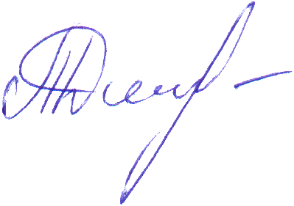 Президент Некоммерческой организации «СПб ФРКИ» _______________________Дмитришина Т.С.  "20» августа 2023 г.